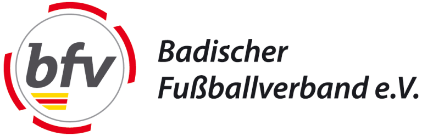 Fussballkreis Heidelberg – KreisjugendausschussKreisinterner Mannschafts-Meldebogen – F-Junioren-Fairplayliga - Herbst 2021Rücksendung bis zum  15. August 2021   an:Peter.Gehrig@gmx.deMannschaftsmeldung von:Vereins-Nr.:				Vereinsname:Es werden nur Meldungen berücksichtigt, die über diesen kreisinternen Meldebogen gemeldet wurden.Altersklassen:Jahrgang 2013Jahrgang 2014Jahrgang 2015 (Ältester Bambini-Jahrgang)Detaillierte Mannschaftsmeldung:Aufgrund der derzeitigen aktuellen Lage findet in diesem Jahr leider kein Sepp-Herberger-Tag statt. Jeder Verein  MUSS  pro Halbsaison 1-2 Spieltage ausrichten. Geplanter erster Spieltag ist der 25. September.Wegen der Leserlichkeit der Daten, Bogen bitte am PC ausfüllen! JahrgangAnzahl der MannschaftenVerantwortlicher Trainer/BetreuerE-Mailadresse / Handynummer201320142015